              WARWICK TOWN COUNCIL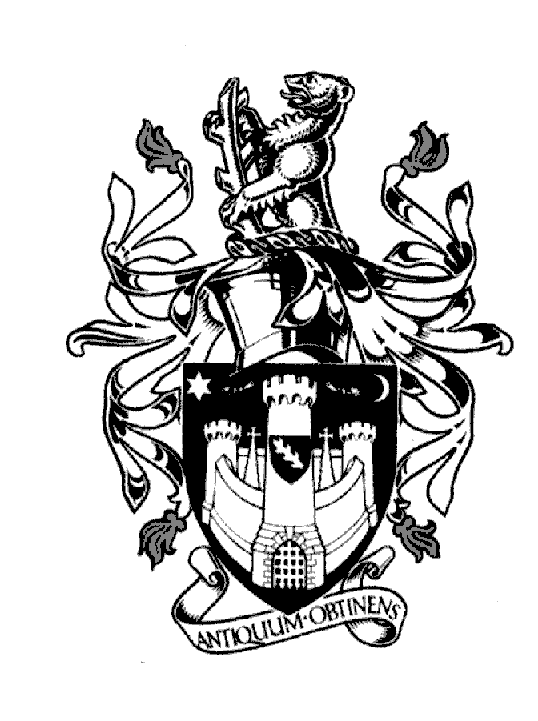 Court HouseJury StreetWARWICKCV34 4EWTel: 01926 411694      Jayne Topham        Town Clerk                                           PLANS COMMITTEEThursday 10th August 2023          Present:                            Councillor D Browne (Deputy Chair)          Councillor J D’Arcy          Councillor K Gorman          Councillor S Pargeter           Councillor P Wightman          One member of the public was present.MINUTESApologies – Councillor Skinner (Chair). Councillor Browne chaired the meeting.Declarations of Personal and Prejudicial Interests. – Councillor D Browne declared a non-pecuniary interest in application W/23/0824 – Land at Goggbridge Lane as he has submitted a response to this application on the WDC Planning Portal prior to this meeting.Jane Wright - Chase Meadow Resident's AssociationMrs Wright made a representation regarding application W/23/0824 – Land at Goggbridge Lane. In summary her points were as follows:Following the resubmission of this application, the Association had reconsulted nearby residents and the outcome was that while residents acknowledge that more housing is required overall, they do not think this site is suitable due to its close proximity to the A46 with subsequent issues of noise and poor air quality.The Residents Association would prefer to see light industrial use continue. It is feared that existing problems with traffic flow and parking in this area will be exacerbated during and post-construction, and there are concerns around the adoption of roads on the site as the experience of adjoining new housing sites has not been positive. If permission is granted, the Residents Association would like to see Section 106 monies allocated to and expended on local community services. The Chair thanked Mrs Wright for her representation and agreed to consider application W/23/0824    first. The Chair did not take part in the discussion of this application as per item 25.                The following comments were made:              Mrs Wright then left the meeting.Review Decisions of the Local Planning Authority – reviewed – no comment.Planning Applications for Warwick – Schedule reviewed.                    The following comments were made on the applications called in for further discussion:Warwick District Council – Statement of Community Involvement (Updated) – the consultation was discussed and the following points noted:Methods of consultation, consultees and feedback wide ranging and diverseRemoval of references to provisions for consultation during Covid 19Inclusion of references to the South Warwickshire Local Plan – stages of consultationStatement is noted and welcomed.            Signed……………………………………….   Dated…………………………………………..Application No.LocationCommentsW/23/0824Land at Goggbridge Lane, Hampton Road, WarwickThe Town Council maintains its objection from the previous application (W/22/0400) on the ground of overdevelopment of the site. The Town Council also objects on the ground that the proposed development does not provide acceptable standards of amenity for future occupiers in terms of noise and poor air quality due to the proximity of the A46. Mitigation measures are not sufficient to overcome this.Application No.LocationCommentsW/23/08622 The Peacocks, Warwick, CV34 6BSNo objection. The Town Council supports the comments of the WCC Ecology officer with regard to the provision of a bat survey and evidence of biodiversity net gainW/22/1972Land at Marriott Hotel, Stratford Rd, Longbridge, CV34 6TWThe Town Council maintains its objection as submitted on 24th February 2023 on grounds 1-4. The Town Council also supports the objection of WCC Highways (dated 17th February but not available on the portal on 24th February) in terms of requested data/information/modelling and answers to queries raised. Further comments from WCC Landscape, WCC Ecology, WDC Environmental Health and WCC Highways are awaited in response to the applicant's submitted reports since their objections were lodgedW/23/081219 West Rock Saltisford Theatre St Warwick CV34 4SGNo objection. The Town Council queries if the whole of the ground floor has been sufficiently marketed for the required period as retail space, and also queries the accessibility of the flat to the rear across a flat roofW/23/0902LBTower View 2 Castle Lane Warwick CV34 4BUNo objection subject to no objection from ConservationW/23/1029Warwick Hospital Lakin Rd Warwick CV34 5BWNo commentW/23/1072Titan Self Storage 2 Hawkes Drive Heathcote Industrial Estate CV34 6LXThe Town Council submits a holding objection to this application until comments are received from WCC Ecology, WCC Landscape and WCC Highways